Załącznik nr 1 do zaproszenia na dostawę krzeseł biurowych                                     OPIS PRZEDMIOTU ZAMÓWIENIAKrzesło obrotowe do pracy biurowej- tapicerowane  Podstawa pięcioramienna, wykonana z poliamidu z dodatkiem włókna szklanego , o prostych ramionach, opadających pod kątem z miejsca osadzenia amortyzatora w stronę kółek, czarnaSamohamowne kółka jezdne do miękkich powierzchni, średnica 65mmAmortyzator gazowy umożliwiający płynną regulację wysokości siedziskaNowoczesny mechanizm SYNCHRO umożliwiający synchroniczne odchylanie oparcia i siedziska z regulacją sprężystości odchylania w zależności od ciężaru siedzącego oraz blokady tego ruchu. Mechanizm wyposażony w system ANTI SHOCK zapobiegający uderzeniu oparcia w plecy siedzącego po zwolnieniu blokady mechanizm. Siedzisko krzesła wykonane ze sklejki drewna liściastego, wyściełane trudnopalną pianką PU (wykonaną w technologii pianek wylewanych w formach) gwarantującą wysoką odporność na zgniatanie oraz maksymalny komfort siedzenia, gęstość pianki siedziska: 80 kg/m3Plastikowe oparcie krzesła wykonane jako odlew o lekkiej konstrukcji z materiału stanowiącego mieszankę PP oraz FG (polipropylenu z włóknem szklanym) wyściełane trudnopalną pianką PU (wykonaną w technologii pianek wylewanych w formach), wyprofilowane do naturalnego kształtu kręgosłupa w części podtrzymującej odcinek Lędźwiowo—krzyżowy. Tył oparcia  w postaci trójramiennego wspornika, oparcie posiada siedmiostopniową, zapadkową regulację wysokości, gęstość pianki oparcia: 75 kg/m3, plastik nośny oparcia, celem zwiększenia komfortu użytkownika poprzez lepsze dopasowanie i elastyczność, posiada na całej swojej wysokości poziome szczeliny biegnące między bocznymi krawędziami oparcia, widoczne w tylnej części oparcia pod jego konstrukcją nośną. Pianki krzesła wykonane w technologii pianek trudnopalnych. Załączyć oświadczenie producenta o możliwości wykonania krzeseł z pianek trudnopalnych dla przedmiotowego postępowania wraz z świadectwem z badań potwierdzających klasę trudnopalności pianek zgodnych z normą PN EN 1021:1:2Regulacja wysokości oparciaRegulowane podłokietniki krzesła czarne, wykonane z poliamidu, powierzchnia robocza podłokietnika   posiada  sferyczne wgłębieniaKrzesło tapicerowanetkaniną z włókna 100% poliester, gramatura min. 320g/m2 z atestami: higienicznym, trudnopalności EN 1021:1:2, ścieralności min. 180 000 cykli (PN-EN ISO 12947-2), odporności na piling 5 (EN ISO 12945-2), odporność na światło 5-6 (EN ISO 105-802), wymagany certyfikat Ecolabel. Nie dopuszcza się tkaniny o innym składzie gatunkowym i niższych parametrach. Wymagany protokół oceny ergonomicznej w zakresie zgodności z PN EN 1335-1 oraz rozporządzeniem MPiPS z dnia 1.12.1998 (DZ.U. Nr 148, poz. 973),tkaniną zmywalną o składzie osnowa 100% poliester Hi-Loft 2, lico 10D% vinyl, gramatura 650g/m2, trudnopalności EN 1021:1:2 (papieros, zapałka), trudno zapalność DIN 4102 B2, NF P92-503/M2, o klasie ścieralności >300 000 cykli EN ISO 12947-2, odporność na światło >5 (DIN EN ISO 105-1302). Tkanina posiada właściwości antybakteryjne i antygrzybiczne, wykazuje odporność na działanie uryny, tkaninę można dezynfekować środkami na bazie amoniaku, chloru, alkoholu, nafty. Antystatyczna. Posiada atest higieniczny. Wymagany protokół oceny ergonomicznej w zakresie zgodności z PN EN 1335-1 oraz rozporządzeniem MPiPS z dnia 1.12.1998 (DZ.U. Nr 148, poz. 973)Wymagane potwierdzenie zgodność produktu z normą EN 1335-1:2002 1335-2:2019 (bezpieczeństwo i ochrona zdrowia) potwierdzone dołączonymi certyfikatami, wystawionymi przez niezależną, akredytowaną jednostkę uprawnioną do wydawania tego rodzaju zaświadczeń. Jako jednostkę akredytowaną uznaje się każdą jednostkę badawczą i certyfikującą posiadającą akredytację krajowego ośrodka certyfikującego — w przypadku Polski jest to Polskie Centrum Akredytacji (PCA), w przypadku certyfikatów wystawionych przez kraj zrzeszony w Unii Europejskiej, jako jednostkę akredytowaną uznaje się każdą jednostkę badawczą i certyfikującą posiadającą akredytację odpowiednika PCA w tym kraju.Krzesła produkowane w oparciu o standardy produkcji określone w normie 150 9001:2015 ISO 14001:2015 ISO 45001:2018 (jakość, środowisko, bezpieczeństwo i higiena pracy) potwierdzone dołączonymi certyfikatami, wystawionymi przez niezależną, akredytowaną jednostkę uprawnioną do wydawania tego rodzaju zaświadczeń.Wymagany okres 5 letniej gwarancji producenta.Parametry 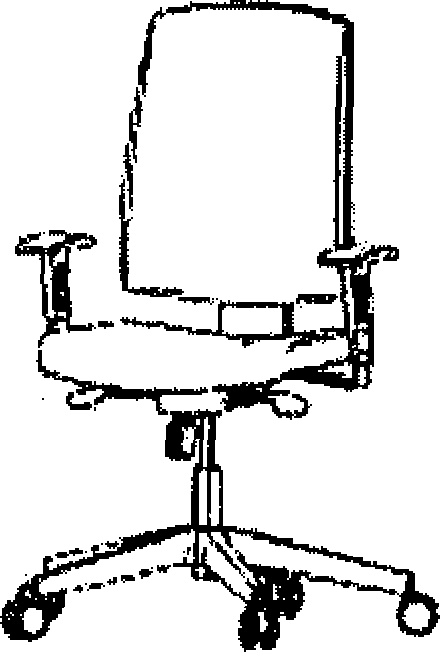 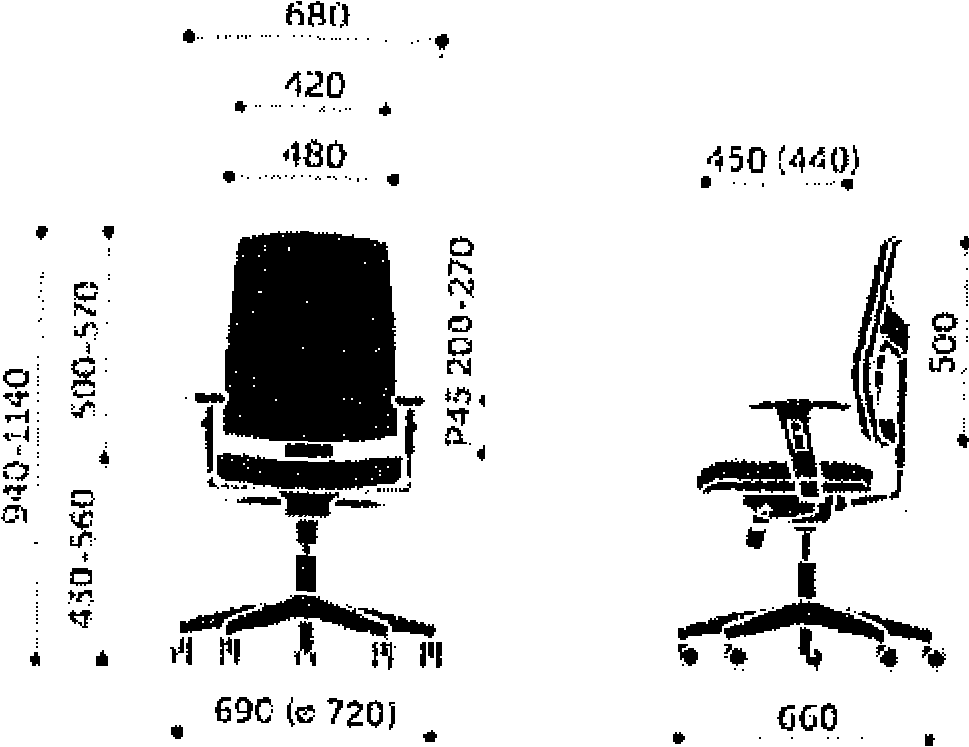 